International Links Committee Our International Links Committee is thriving! We have representatives from every year group but if anyone is still interested in joining the group, please see a member of the MFL Department- all are welcome. The idea behind the group is to ensure that the students get a say in international issues across the school, and are able to broaden our school’s links. We would love to make contact with schools across the whole world! The Committee members want to improve the international information on the school website and will be helping to plan next year’s European Day of Languages event. 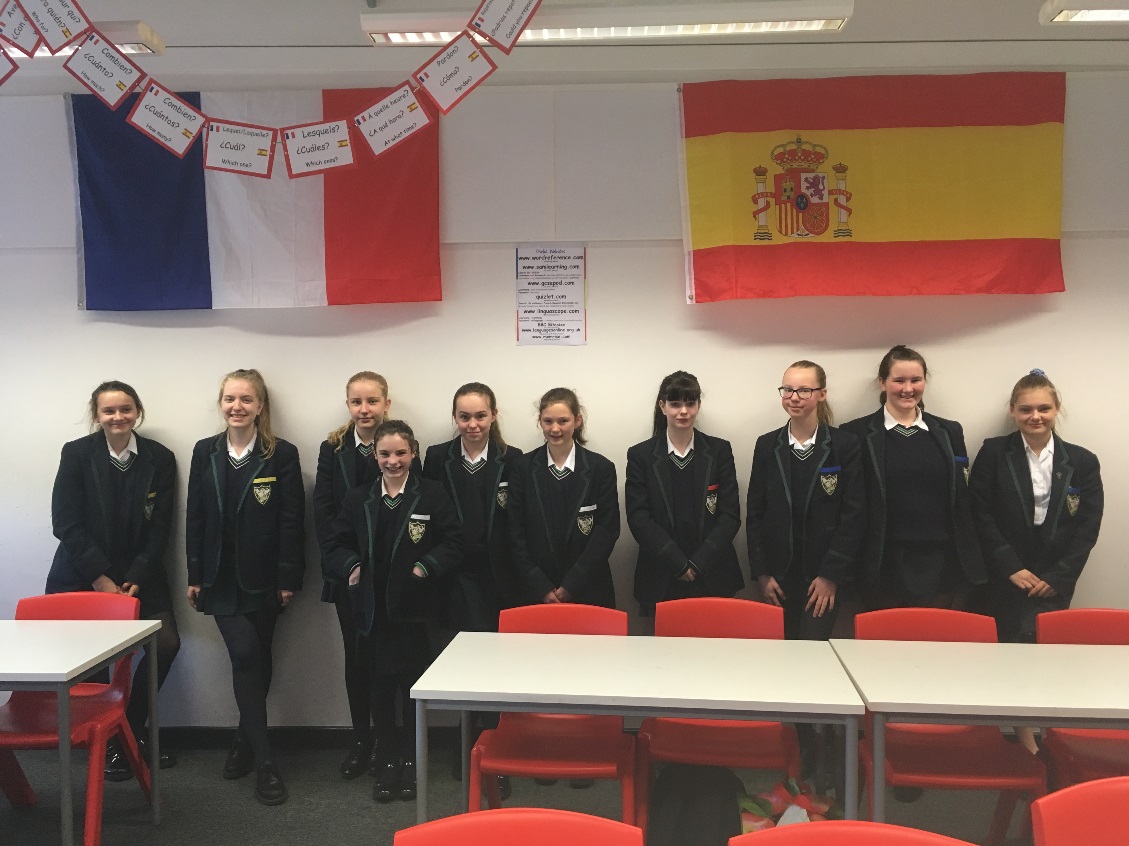 